Unit 5 Lesson 13: Formemos 10WU Cuántos ves: Dedos arriba y abajo (Warm up)Student Task Statement¿Cuántos ves?
¿Cómo lo sabes?, ¿qué ves?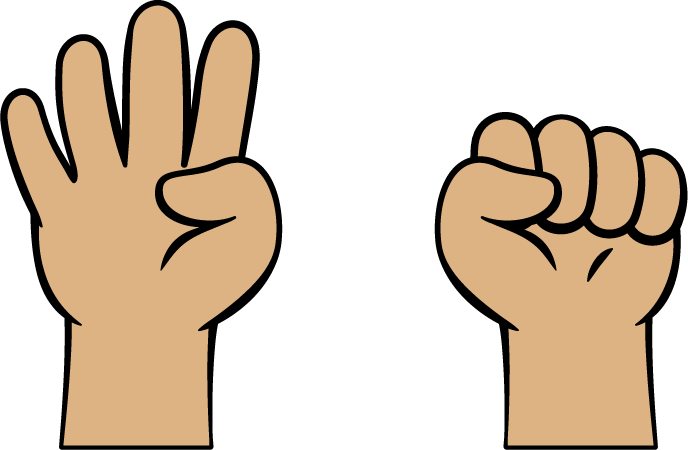 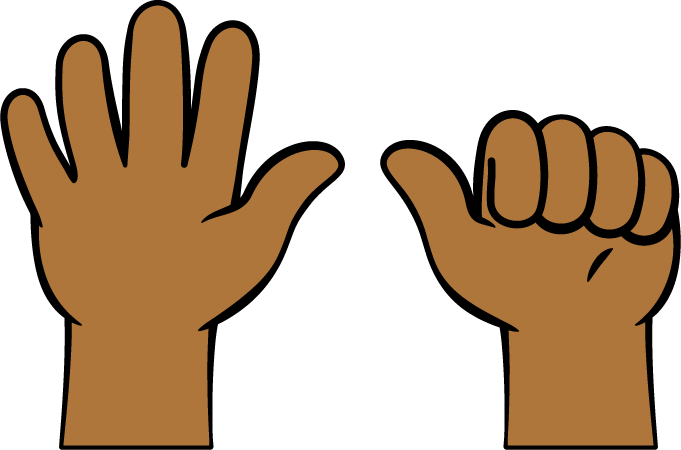 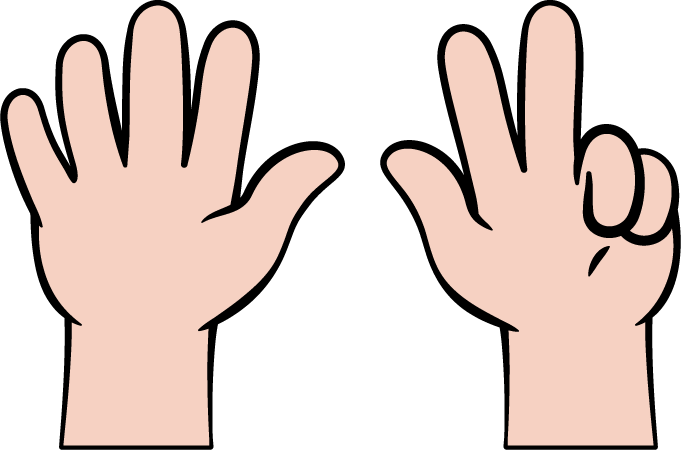 1 Conozcamos “Dedos matemáticos: Forma 10”Student Task Statement2 Formemos 10Student Task Statement3_______________9_______________2_______________5_______________7_______________6_______________8_______________4_______________3 Centros: Momento de escogerStudent Task StatementEscoge un centro.Dedos matemáticos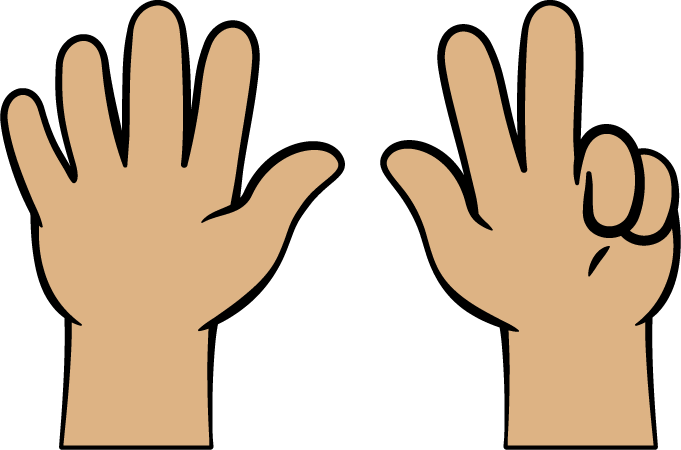 Revuelve y saca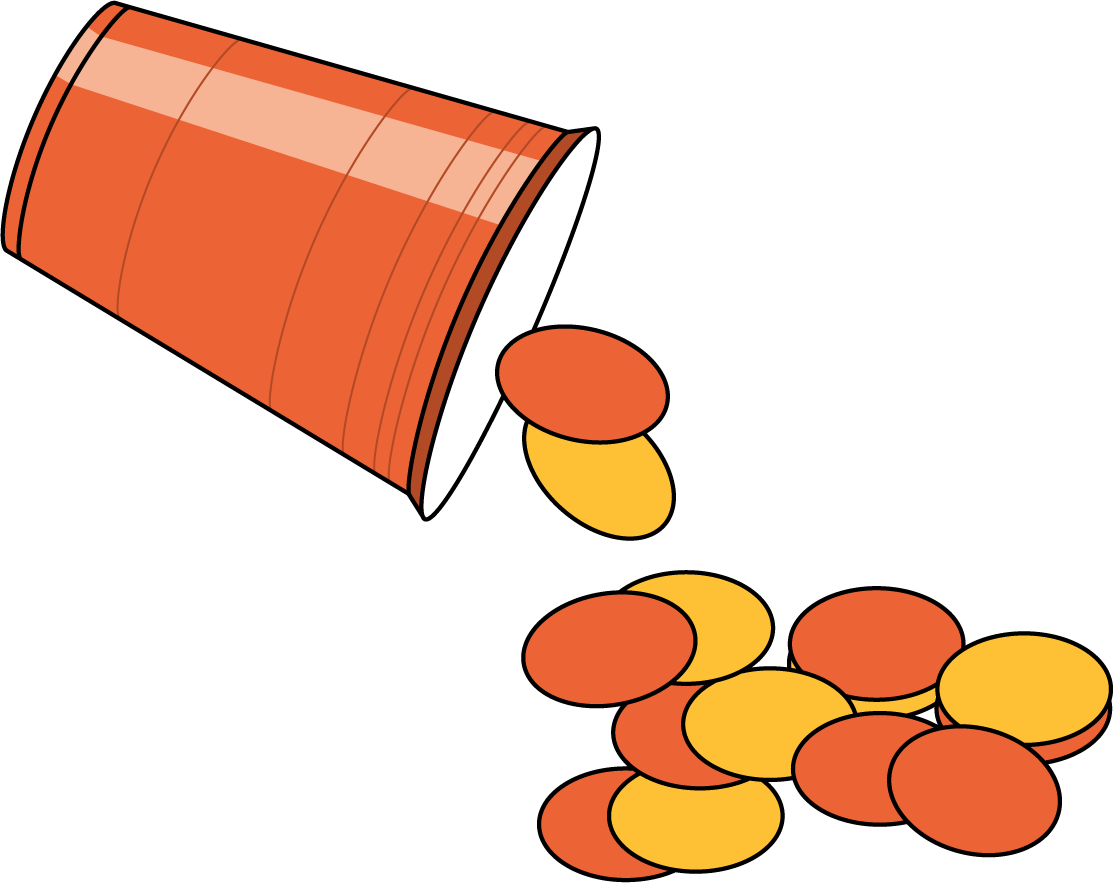 Contar colecciones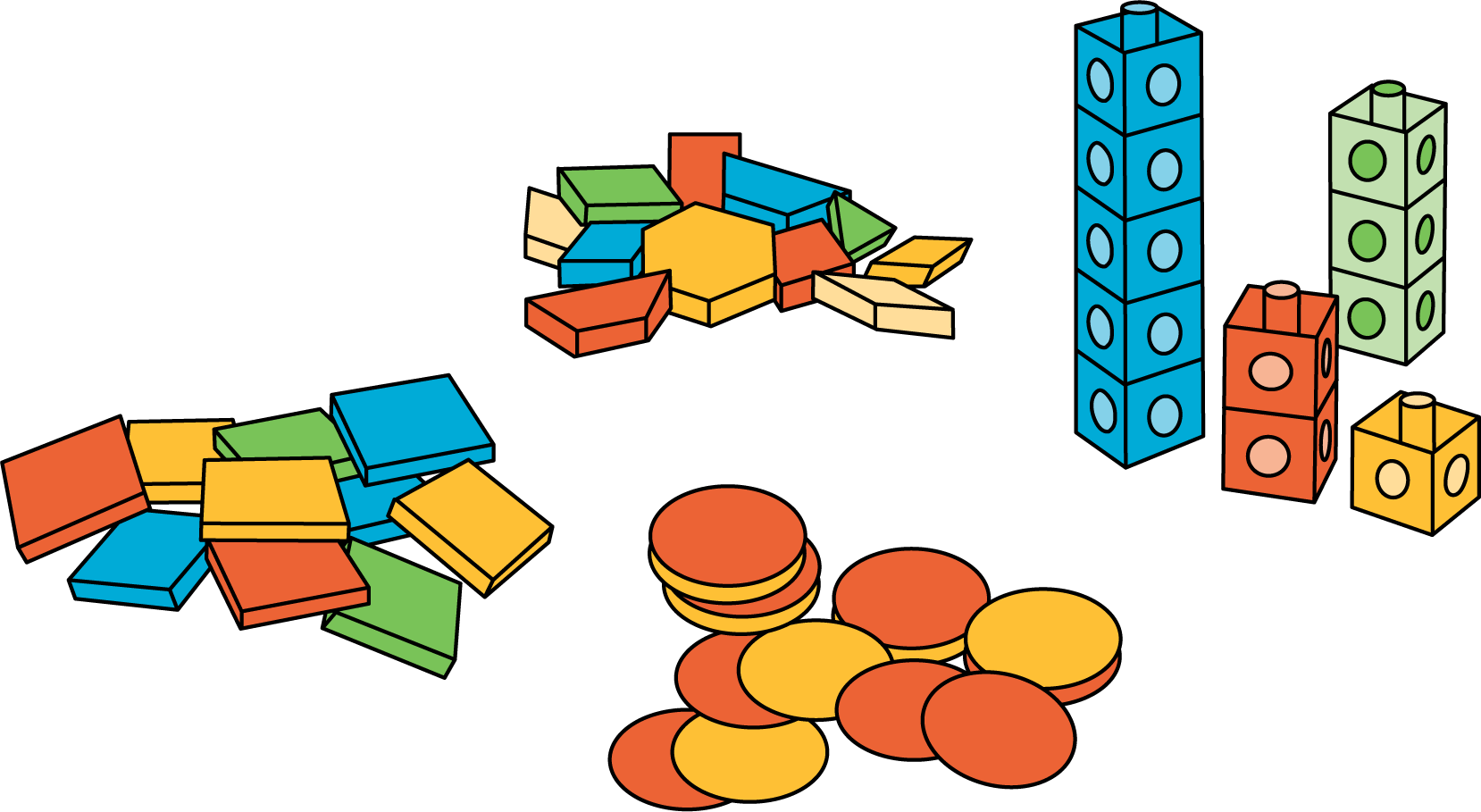 Lanza y suma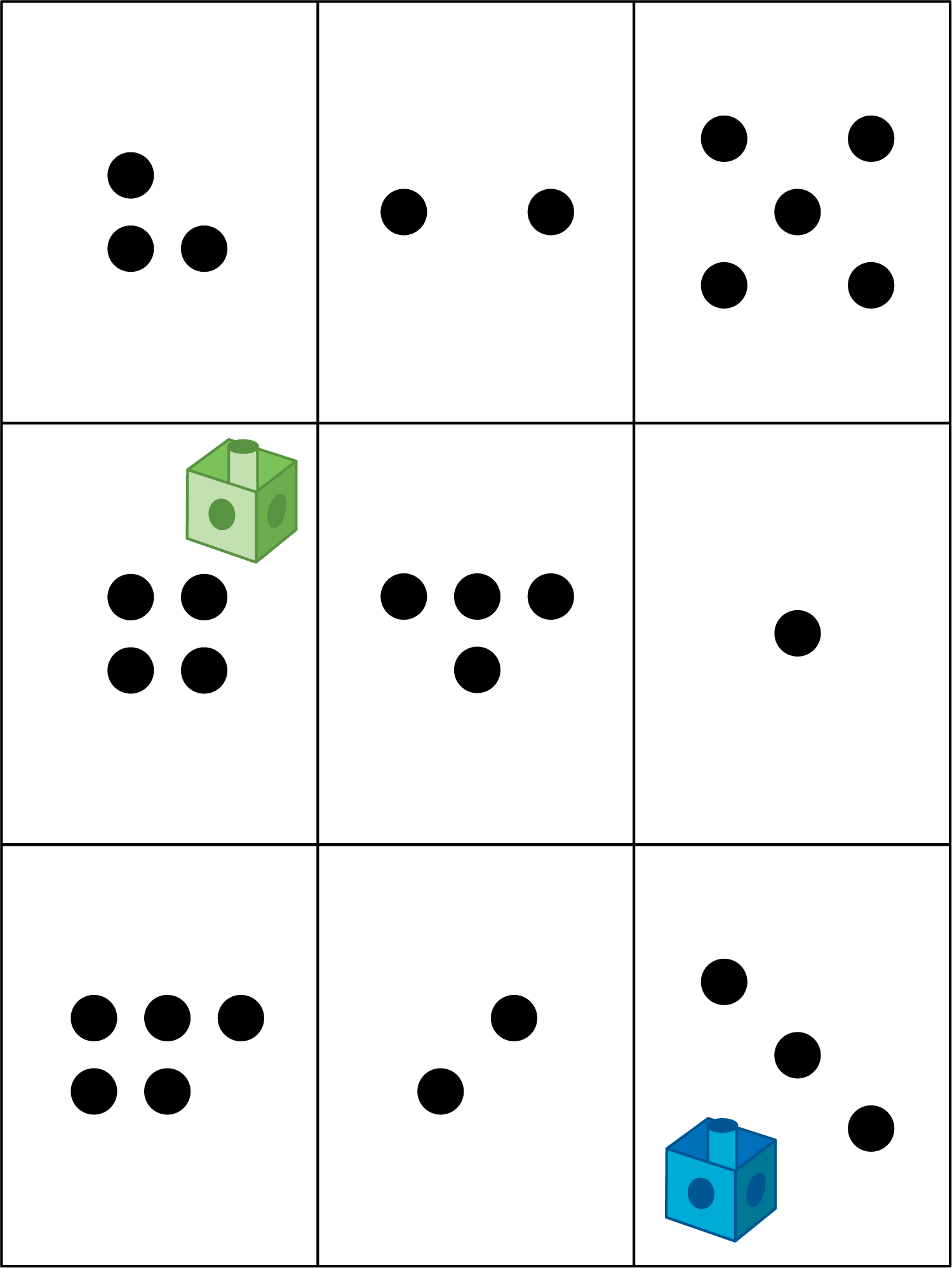 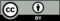 © CC BY 2021 Illustrative Mathematics®